ПЕДАГОГИЧЕСКАЯ НАХОДКА«Лэпбук – как современное средство обучения и воспитания в условиях реализации ФГОС ДО»       Киселева А. Д.Главная задача дошкольных образовательных учреждений  состоит в том, чтобы создать благоприятные условия для интеллектуального, духовного, творческого, социального, эмоционального и физического развития ребёнка, то есть способствовать всестороннему развитию его личности.C введением ФГОС эта задача стала более реализуемой. Ведь стандарт во главу угла ставит не передачу знаний детям, а развитие у детей инициативности, самостоятельности, любознательности, уверенности в своих силах,  способности выбирать себе род занятий, участников совместной деятельности.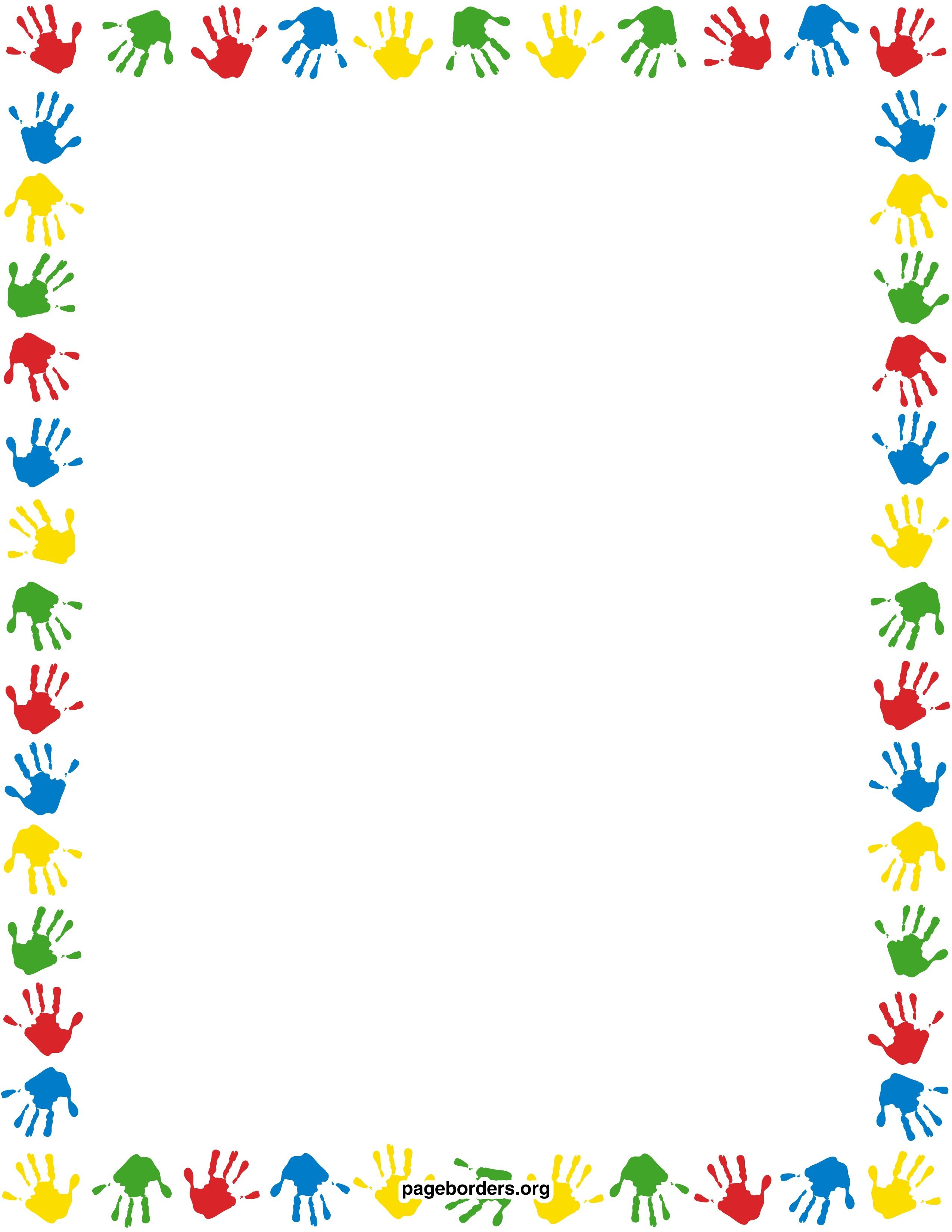 ФГОС требует от воспитателя переосмысление и переоценку своей деятельности.  Необходимо создать условия для проявления способностей каждого ребенка, помочь раскрытию личного потенциала дошкольника. Ведь дошкольник - это увлечённый исследователь, который с радостью и удивлением открывает для себя окружающий мир. На помощь воспитателю  приходят различные педагогические технологии. Вот и в нашей деятельности используется совершенно новое, интересное незаменимое методическое пособие ЛЭПБУК. Его можно использовать как в организованной образовательной деятельности, так и в свободной игровой деятельности.  Лэпбук – в дословном переводе с английского языка означает «книга на коленях». Дидактическое пособие «Лэпбук» представляет собой папку с разворотами. На страницах папки имеются различные кармашки, которые заполняются практическим материалом. В пособиях представлены игры и упражнения, наглядный материал, нацеленные на развитие всех компонентов речевой системы (фонетику, словарь, грамматику, связную речь, на развитие зрительного восприятия, мелкой моторики). Все материалы пособия несут в себе познавательную и развивающую функции. Занятия с лэпбуком проводятся с одним ребенком или подгруппой детей.   Лэпбук помогает ребенку по своему желанию получить информацию по изучаемой теме и лучше понять, и запомнить материал, повторить уже пройденный.  Лэпбук:- информативен;- полифункционален: способствует развитию творчества, воображения.- обладает дидактическими свойствами, несет в себе способы ознакомления с речевым материалом;- является средством художественно-эстетического развития ребенка, приобщает его к миру искусства;- вариативен;- его структура и содержание доступно детям дошкольного возраста;
- обеспечивает игровую, познавательную, исследовательскую и творческую активность всех воспитанников.Еще одним плюсом лэпбука является тот факт, что это удивительный инструмент образования, сделанный вручную. Для того, чтобы нам создать лэпбук,  подходит практически всё: и цветная бумага - как вырезанные, так и нарисованные самостоятельно картинки; рукописные или распечатанные тексты, графики и диаграммы, картинки с цифрами, пазлы, раскраски, прописи, загадки и считалки. Сам по себе лэпбук очень интерактивен, начиная от процесса его создания до готового результата. При создании лэпбука коллективно дети не получают знания в готовом виде, а добывают их сами в процессе собственной исследовательской – познавательной деятельности.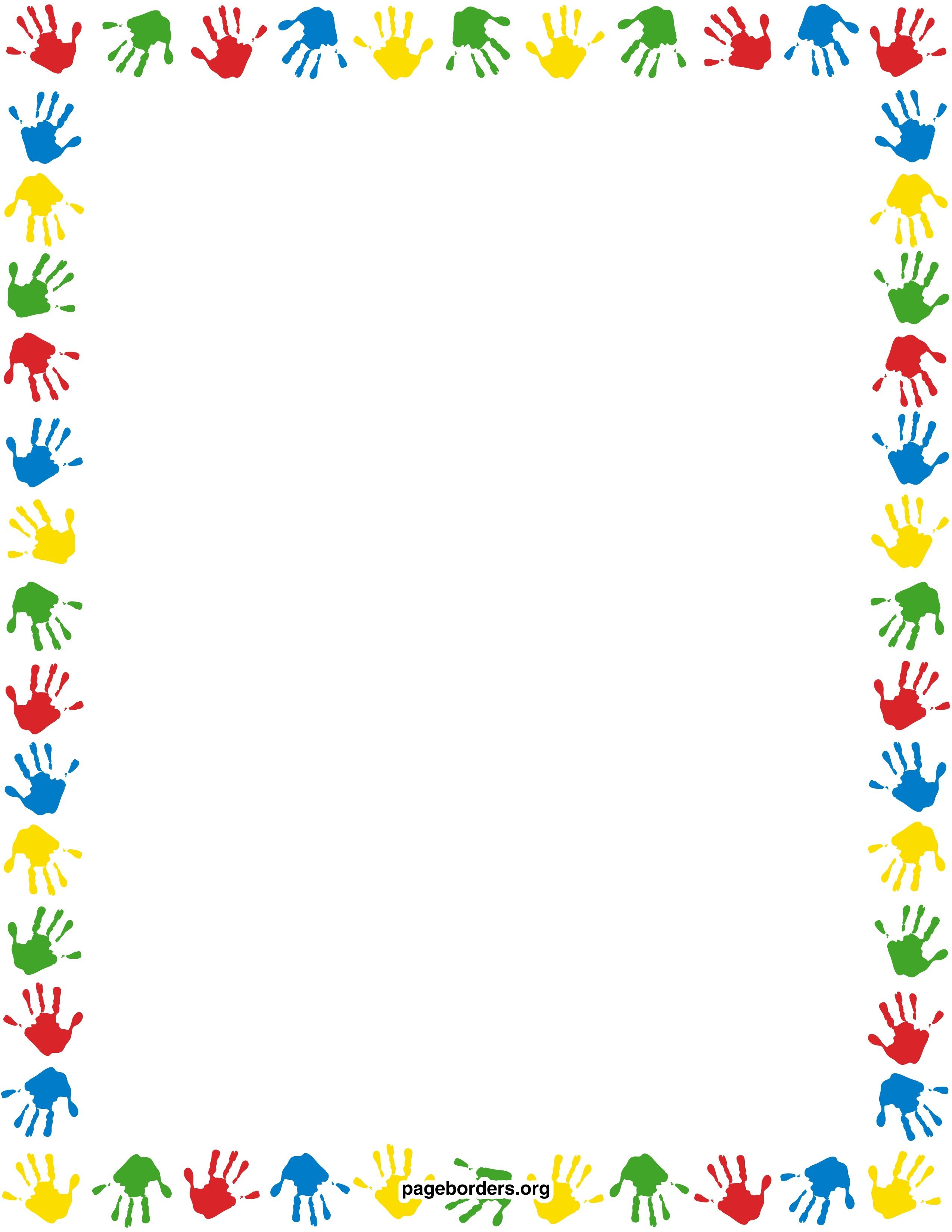   Лэпбук — это не просто метод, помогающий закрепить и отработать полученные знания, это полет фантазий, который предполагает положительные результаты.Задача взрослого придавать детям уверенности в своих силах и правильно мотивировать на открытие новых горизонтов.